COMPTE RENDU de la réunion du 11 octobre 2018Absentsexcusé(es):Arlette Matournaud, Marc Chazeaud …2- Retour sur l’organisation générale la soirée du 20 octobre 2018	Les différentes commissions s’activent chacune de son côté pour l’organisation de la semaine prochaine … suite aux validations lors de la réunion du 4/10.	Rappel des principaux Rdv avec la participation de nos volontaires bénévoles … :		- montage du chapiteau d’entrée : mercredi 17/10 à partir de 14h 00		- démontage le lundi 22/10 A.M.		- mise en place de la salle, déco, installations diverses, … le vendredi 19/10 à partir de 9h 00(repas commun à midi au Como)		- gardiennage de la salle vendredi soir à partir de 21h 00 (4 volontaires)		- finalisation de l’installation, déco, dépose des menus, +++samedi matin 2010 à partir de 9h 00(sera confirmé vendredi)	Déroulement « chronologique » de la soirée :		- ouverture générale des portes à partir de 19h 00		- accès à la salle à partir de 20h 45		- début du repas et spectacle (personnes installées) : 21h 302- Préparations des activités V.P. saison 2018-2019* Challenges Jean BELOQUI / Roger JAMMET le dimanche 4 novembre 2018 :les V.P. participeront à cette journée (distribution chocolat du matin aux enfants, remise desgerbes sur tombes à Jeannot et Roger, repas de midi auxéducateurs, …) : en cours de finalisation.* Concours de belote : 2 février 2019(à confirmer)* Participation à la Galette de l’Ecole : date à définir* Soirée Bowling : 23 février 2019 ; à valider(Claude Boulesteix)* Rando sur Rochechouart + repas midiau « P.M. Bistrot » chez Pascal Chabane :19 mai2019 (Gilles Bichaud)* « Sortie » (rando, repas et tourisme)au Lioran (Grange du Devezou) : 15 et 16 juin 2019(Jean-Pierre Coussy)* Participation à l’EURO COM basket : juin 2019 : date à confirmer  3- Divers :* « Bouquin des 10 ans »2004-2014 : validation de l’édition et impression de 200 exemplaires de ce bouquin(prix de vente envisagé : 15 €) : Jojo Bellot / Marc BlenyProchaine réunionlejeudi 15novembreà 19h00 au Club house,- débriefing et bilan de la soirée du 20 octobre 2018- suivi d’un repas « tête de veau » au club house (merci les Pitous) …avec l’accueil du Beaujolais Nouveau !…	Le secrétaire	Claude Boulesteix				12 octobre 2018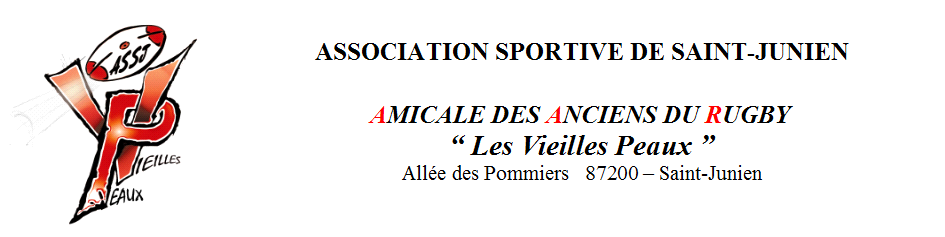 